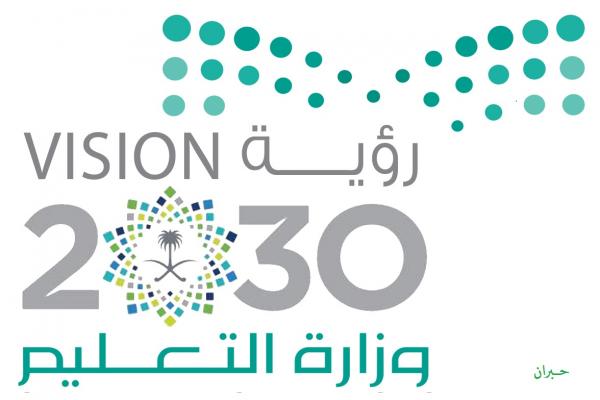 السؤال الأول : أ/ضع كلمة ( صح) عند الإجابة الصحيحة وكلمة (خطأ ) عند الإجابة الخاطئة:التغير الفيزيائي تغير ينتج عنه مواد جديدة مختلفة (      )التجمد هو تحول السائل إلى الغاز  (      )من الاستخدام الآمن للكهرباء لمس الأسلاك المكشوفة (       )الحرارة تنتقل من الأجسام الأدفأ إلى الأجسام الأبرد (     )ب/ صل العبارة من العمود (أ) بما يناسبه من العمود (ب) :السؤال الثاني : أ/ اختر الإجابة الصحيحة بوضع دائرة حولها فيما يلي :ب- اكمل الفراغات بالكلمة المناسبة مما يلي : ( الحديد – التيار الكهربائي – التقطير – الإشعاع الحراري – المخلوط )مادتان أو أكثر تختلطان معا :..................تنقل الحرارة في الفراغ بـ : ...................من المواد الموصلة للحرارة  : .....................سريان الشحنات الكهربائية يسمى  : ....................يمكن فصل المحاليل بطريقة تسمى  : ...............السؤال الثالث :أ/ صنف التغيرات التالية في الجدول : ( تشكيل الصلصال – قص القماش - صدأ الحديد – تجمد الماء – طوي الورقة – احتراق الورق – الطبخ )ب/هات مثالا على مايأتي :طريقة من طرق فصل المخاليط :......................من أنواع القوة : ..............................من طرق انتقال الحرارة :............................ب- اكمل الجملة التالية :للمغناطيس قطبان : قطب .................... و قطب .................... .ج/ اكتب البيانات على الدائرة الكهربائية التالية: 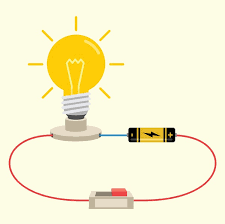 السؤالالدرجة رقماالدرجة كتابةالمجموعالأولالثانيالثالثالمصحح : المراجع:المدقق:أبتغير كيميائيالقوى المتزنةقوة تسحب الأجسام إلى أسفلالكهرباء الساكنةنفصل مخلوط الرمل والحديد باستخدام : نيوتنتقاس القوة بوحدة : المغناطيستجمع الشحنات الكهربائية على سطح جسم   الجاذبيةالقوى التي لا تسبب تغير حركة الجسمصدأ الحديد تقاس الكتلة بـ :نعرف أن الأشياء تتحرك إذا تغير :المخبار المدرجموقعهاالميزان ذو الكفتينلونهاالميزان الزنبركيشكلهايرمز للشحنات الكهربائية الموجبة بالرمز :لماذا يوضع زيت بين أجزاء الدرّاجة ؟: ( - )لتقليل الاحتكاك( + )لتنظيف الدراجة ( = )لتلوين الدراجةالأقطاب المغناطيسية المتشابهة : تشير إبرة البوصلة دائما إلى اتجاه :تتجاذبالشمالتتنافرالجنوبلايحدث بينها شيءالغربأي التغيرات التالية تغير كيميائي: درجة غليان الماء:قص الورقة100 درجة مئويةحرق الورقة30 درجة مئويةثني الورقةصفر درجة مئويةإذا ذاب السكر في الماء فإنه يصبح : مخلوط من مواد صلبة  :سبيكةالمكسراتمحلولالزيتمسحوقالعصيرالتغيرات الفيزيائيةالتغيرات الكيميائية...................................................................................................................................................................................................................................................